Курение – главный фактор риска серьезных заболеваний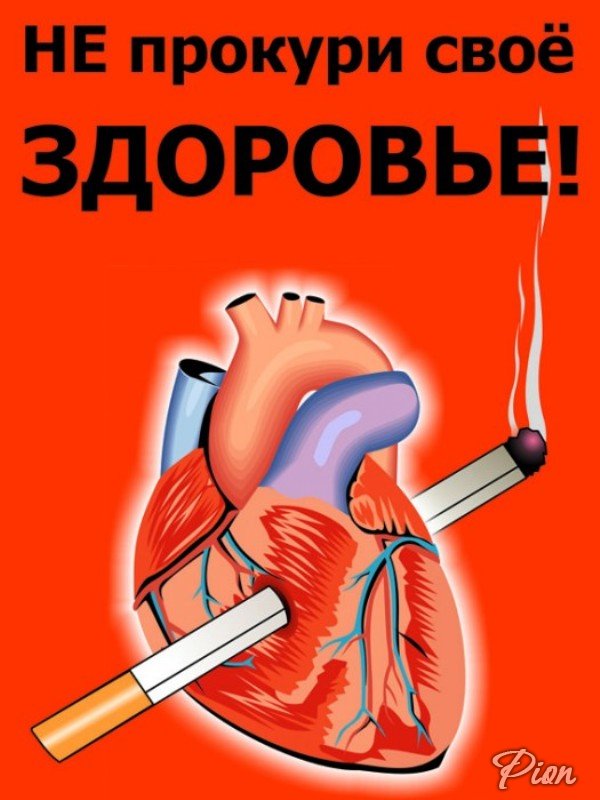 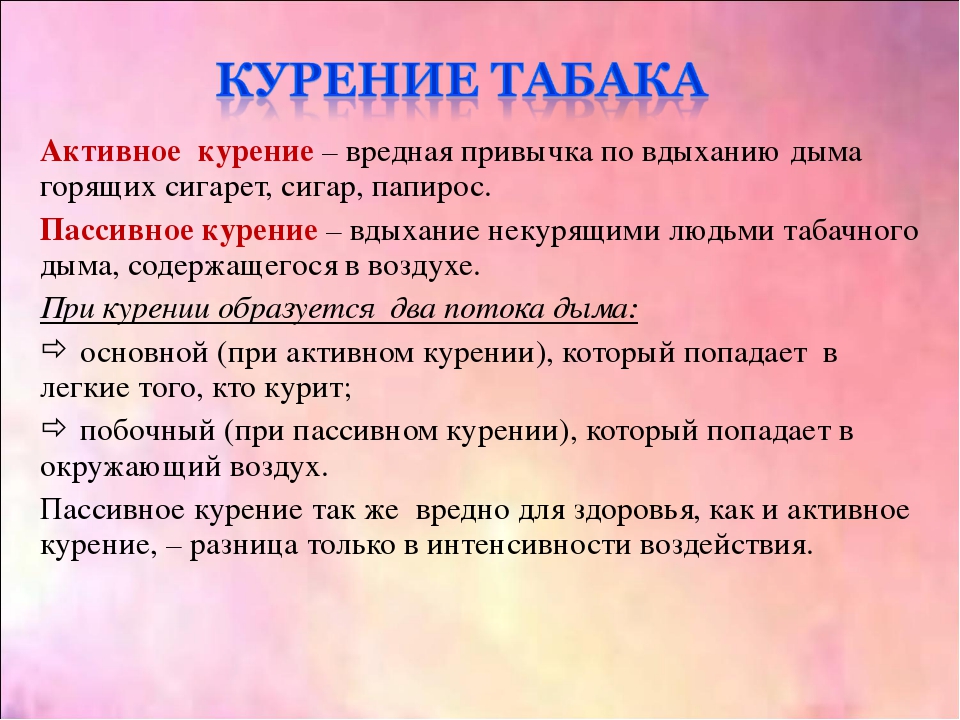 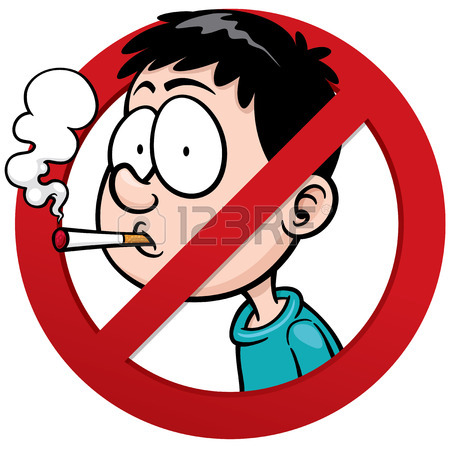 